L’inscription comprend l’adhésion à l’Association Vélo Club Plaisirois, et obligatoirement la licence F.F.Vélopour les périodes : du 1er janvier 2020 au 31 décembre 2020 pour les anciens, et pour les nouveaux inscrits à la F.F.Vélo (du 1er septembre 2020 jusqu'à la fin 2021). ATTENTION : Ne vous lancez pas dans « des comptes d’apothicaire », pour payer voir le tableau ci-dessous FORMULES DE LICENCES VTT                  et/ou                      ROUTE                               VAE (vélo à assistance électrique) Renouvellement                     1ère adhésion (CMNCI obligatoire sauf pour la formule Vélo Balade) Vélo Balade (sans CMNCI)	 Vélo Rando (CMNCI Cyclotourisme)	     Vélo Sport (CMNCI Cyclisme en Compétition)(CMNCI : Certificat Médical de Non Contre-Indication)                                         TARIFS 2020NOM et Prénom :   	Date de naissance :  Adresse : 	Code postal : 	Ville : Téléphone 1 :     Téléphone 2 :  Email (en lettre capitale) : Personne à contacter en cas d’urgence :  Constitution du dossier : à remettre à Cyrille SCHWANDER lors d’une sortie ou à déposer dans la boîte aux lettres du club. Mais envoyez si possible les documents scannés par mail à inscriptions@veloclubplaisirois.frLe présent bulletin d’inscription complété et signéUne photo d’identité (si pas déjà fournie)La notice d’assurance « Allianz » complété et signéeUn chèque à l’ordre de l’ACT Plaisiroire ou plutôt un virement sur le compte du clubUn certificat médical de moins de 12 mois (cyclisme ou cyclisme en compétition) en fonction de la formule choisieEn adhérant au Vélo Club Plaisirois, je m’engage à respecter scrupuleusement le Code de la route, le règlement du club et les informations de ce dossier d’adhésion. Je fournis un certificat médical de moins de 12 mois (cyclotourisme ou cyclisme en compétition)OU J’atteste sur l’honneur avoir renseigné le questionnaire de santé (QS-SPORT Cerfa n° 15699*01) qui m’a été remis par mon club      J’atteste sur l’honneur avoir répondu par la négative à toutes les rubriques du questionnaire de santé et je reconnais expressément que les      réponses apportées relèvent de ma responsabilité exclusive. JE SOUHAITE UN RECU                                                                   JE SOUHAITE ETRE DECLARE CLIENT ALLTRICK’S                                                                                                                 (Notre partenaire qui permet d’obtenir de 5 à 7% suivant conditions.                                                                                                               Information complémentaire auprès de Pierre TARTARY 06 78 36 42 35)Fait le ………………………………….Signature obligatoire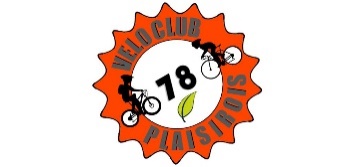 BULLETIN D’INSCRIPTION - ANNÉE  2020VÉLO CLUB PLAISIROIS et F.F. VÉLO Affiliation FFCT n° 02705Adresse de l’association : La Maison des Cyclos - 275, avenue François Mitterrand - 78370 PLAISIRSite internet : http://www.veloclubplaisirois.fr - Email contact@veloclubplaisirois.frPHOTO(*) L’adhésion « Famille » doit être composée de 1 ou 2 adultes et d'enfants de moins de 25 ans (nombre illimité) domiciliés à la même adresse.(**) Pour tout nouvel adhérent un maillot manches courtes aux couleurs du club est compris dans le prix de la cotisation.(***) Des assurances complémentaires aux Petit et Grand Braquet (indemnités journalières, vol du vélo…) peuvent être souscrites directement auprès d’Allianz (Annexe 2 à voir sur notre site internet).
AVANT DE REMPLIR LE BULLETIN D’INSCRIPTION LIRE ET SIGNER :LA NOTICE INFORMATION ASSURANCES SITUEE AU VERSO.VOUS DEVREZ EN CONCERVER UNE PHOTOCOPIE (REMPLIE ET SIGNEE) AFIN DE LA JOINDRE EN CAS DE SINISTREREMPLIR LE QUESTIONNAIRE DE SANTE.